                                                  РЕШЕНИЕ                                            СЕССИИНа основании решения Районного Совета депутатов муниципального образования «Ленский район» от 10 октября 2023 г. № 1-2 « О досрочном прекращении полномочий главы муниципального образования «Ленский район» Абильманова Ж.Ж.», руководствуясь пунктами 4,6,7 статьи 10 Федерального закона от  12 июня 2002 года  № 67-ФЗ «Об основных гарантиях избирательных прав и права на участие в референдуме граждан Российской Федерации, частями 3,5,7  статьи 8 Закона Республики Саха (Якутия) от 28 сентября 2022 года  964-З № 815-IV «О муниципальных выборах в Республике Саха (Якутия)», статьей 10 Устава муниципального образования «Ленский район» и пунктом 5 стать 88 Регламента Районного Совета депутатов, Районный Совет  депутатов муниципального образования «Ленский район»                                                  Р Е Ш И Л:      1.Назначить досрочные выборы  главы  муниципального образования «Ленский район» Республики Саха (Якутия) на 10 декабря 2023 года.      2.Срок принятия решения о назначении досрочных выборов главы  муниципального образования «Ленский район» Республики Саха (Якутия), а также сроки осуществления иных избирательных действий сократить на одну треть.      3.Уведомить Ленскую территориальную избирательную комиссию о назначении досрочных выборов главы  муниципального образования «Ленский район» Республики Саха (Якутия).      4.Настоящее решение подлежит официальному опубликованию в  средствах массовой информации и размещению на официальном сайте муниципального образования «Ленский район».      5.Настоящее решение вступает в силу со дня его официального опубликования.Председатель	   Н.А. Мозгова  МУНИЦИПАЛЬНОЕ ОБРАЗОВАНИЕ«ЛЕНСКИЙ РАЙОН»РЕСПУБЛИКИ САХА (ЯКУТИЯ)РАЙОННЫЙ СОВЕТДЕПУТАТОВ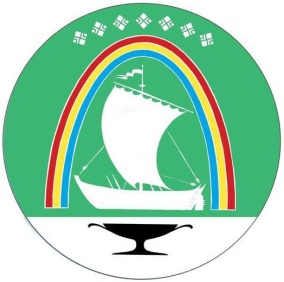 САХА       ӨРӨСПYYБYЛYКЭТИН«ЛЕНСКЭЙ                ОРОЙУОН»МУНИЦИПАЛЬНАЙТЭРИЛЛИИТЭОРОЙУОН ДЕПУТАТТАРЫН СЭБИЭТЭ      г. Ленск               Ленскэй кот 10 октября 2023  года                                                                 № 2-2от 10 октября 2023  года                                                                 № 2-2О назначении досрочных выборов  главы муниципального образования «Ленский район»Республики Саха (Якутия) 